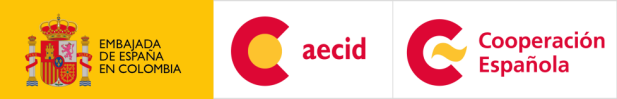 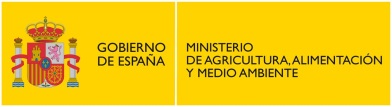 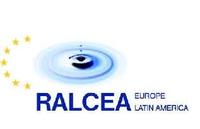 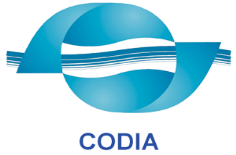 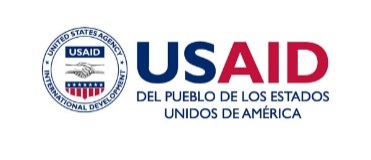 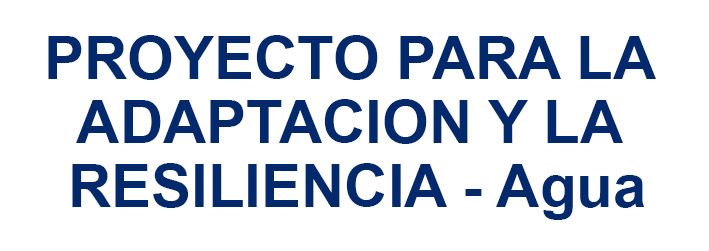 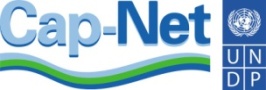 CONVOCATORIA PARA ACTIVIDADES FORMATIVAS 
DE LOS CENTROS DE FORMACIÓN DE LA COOPERACIÓN ESPAÑOLANOMBRE DE LA ACTIVIDADTALLER SOBRE INTERCAMBIO DE EXPERIENCIAS ENTRE CONSEJOS DE CUENCA DE AMÉRICA  LATINAFECHA DE INICIO Y FINALIZACIÓN28 al 30 de Noviembre de 2016CENTRO DE FORMACIÓNCartagena de Indias,  ColombiaOBJETIVOSFacilitar el intercambio de experiencias y conocimientos de los procesos de conformación de consejos de cuenca para el desarrollo y aplicación de los planes de ordenamiento y manejo de cuencas hidrográficas, en el marco de los principios de la Gestión Integrada de los Recursos Hídricos,  la sostenibilidad ambiental y la reducción de la pobreza en América LatinaObjetivos específicosRecuperar las conclusiones alcanzadas y lecciones aprendidas en la primera edición del taller. Incorporar nuevas visiones de la gestión integrada de cuencas.Conocer los avances, problemas, y estado de funcionamiento de los consejos de cuenca en la región y los avances y retrocesos respecto del taller anterior.Explorar estrategias y roles de los distintos actores interesados.Establecer acciones prioritarias  que permitan consolidar la figura de los Consejos de Cuenca en el contexto de las políticas de los diferentes países.INSTITUCIÓN/ES ORGANIZADORA/SRed Latinoamericana de Centros de Conocimiento de Gestión de Recursos Hídricos –RALCEAConferencia de Directores Iberoamericanos del Agua - STP CODIAAgencia Española de Cooperación Internacional para el Desarrollo (AECID)INSTITUCIONES COORGANIZADORASMinisterio de Agricultura, Alimentación y Medio Ambiente-MAGRAMACapacity Development in Sustainable Water Management -Cap-Net LA WET net- Red latinoamericana de desarrollo de capacidades para
la gestión integrada del aguaLatin America Investment Facility LAIF – Comisión EuropeaAgencia de los Estados Unidos para el Desarrollo Internacional- USAID Proyecto PARA Agua Facultad de Ingeniería y Ciencias Hídricas de la Universidad Nacional del Litoral -FICH – UNLÁMBITO GEOGRÁFICOAmérica LatinaPERFIL DE PARTICIPANTESRepresentantes de los distintos actores clave que forman parte de los  consejos de cuenca de países de América Latina;  representantes de organismos gubernamentales responsables de la gestión del agua y a otros actores no gubernamentales vinculados al tema.CRITERIOS DE SELECCIÓNLos  postulantes deberán  reunir algunos de  los siguientes requisitos.Ser o haber sido autoridad del Consejo de Cuenca ocupando algún cargo dentro de la estructura del mismo.Pertenecer a alguna de las organizaciones / instituciones que forman parte del consejo.Ser miembro de una institución gubernamental vinculada a la gestión de cuenca en su país.Ser miembro de instituciones no gubernamentales vinculadas directamente al temaSer integrantes de instituciones de sector científico tecnológico y haber desarrollado investigaciones y/o publicaciones sobre consejos de cuenca de su país.Al momento de la postulación los interesados deben asumir el compromiso que, de ser seleccionado  y ante el requerimiento del equipo de coordinación del taller, deberán elaborar una presentación del Consejo de Cuenca al que pertenece, según lineamientos que les serán brindados oportunamente.Se dará primera prioridad a los postulantes que formen o hayan formado parte de estructuras de gestión de consejos de cuenca. Como segunda prioridad a las autoridades gubernamentales en áreas vinculadas a la gestión de cuenca y como tercera prioridad estarán otros actores no gubernamentales vinculados al tema. Se tendrá en consideración la búsqueda del equilibrio de género.PROGRAMAHORAS LECTIVAS24 hsFINANCIACIÓNEl Centro de Formación de Cartagena de Indias asumirá los siguientes gastos:Infraestructura y Apoyo de su personal.El alojamiento y la manutención para un máximo de 20 participantes latinoamericanos (Argentina, Bolivia, Brasil, Chile, Colombia, Costa Rica, Cuba, Ecuador, El Salvador, Guatemala, Honduras, México, Nicaragua, Panamá, Paraguay, Perú, República Dominicana, Uruguay, Venezuela y Haití). Se cubrirá el alojamiento desde la noche anterior al inicio de la acción formativa hasta la noche de finalización de la misma, con salida al día siguiente.(No es posible la financiación por parte de AECID y con cargo a este Programa de participantes de OO.II. ni de participantes que no estén desempeñando funciones para alguna institución pública o privada de uno de los países antes mencionados.)Almuerzos de trabajo y cafés de todos los asistentes (alumnos y ponentes).Igualmente se entregará a cada asistente el siguiente material: libreta de apuntes, bolígrafo, programa y escarapela que es obligatorio portar dentro del edificio.Se dispondrá además de un número limitado de becas completas que incluyen además de lo mencionado los traslados de los participantes desde su país de origen a Cartagena de Indias.  Dichos traslados serán cubiertos por de la Agencia de los Estados Unidos para el Desarrollo Internacional (USAID) a través del Proyecto de Adaptación y Resiliencia para el Agua (PARA-Agua).FECHA LÍMITE PRESENTACIÓN SOLICITUDES30 de septiembre de 2016POSTULACIÓN Y SOLICITUD DE PARTICIPACIÓN-ON LINE-Las solicitudes deben cumplimentarse on line a través de la página Web: www.aecidcf.org.co y en la página principal en el campo Convocatorias abiertas acceder a la información sobre el curso, en la parte inferior de la pantalla aparece la palabra INSCRIBIRSE, al hacer clic en ella le redireccionará al formulario de inscripción en línea que debe diligenciar completo.Enviar Curriculum Vitae y aval firmado y sellado de la Institución proponente, reflejando la importancia que para esa Institución tiene la acción formativa a:  Mario Schreider mschreider@gmail.com    Roberto Romero rromero2005@gmail.com